português – folclore brasileiro - boitatá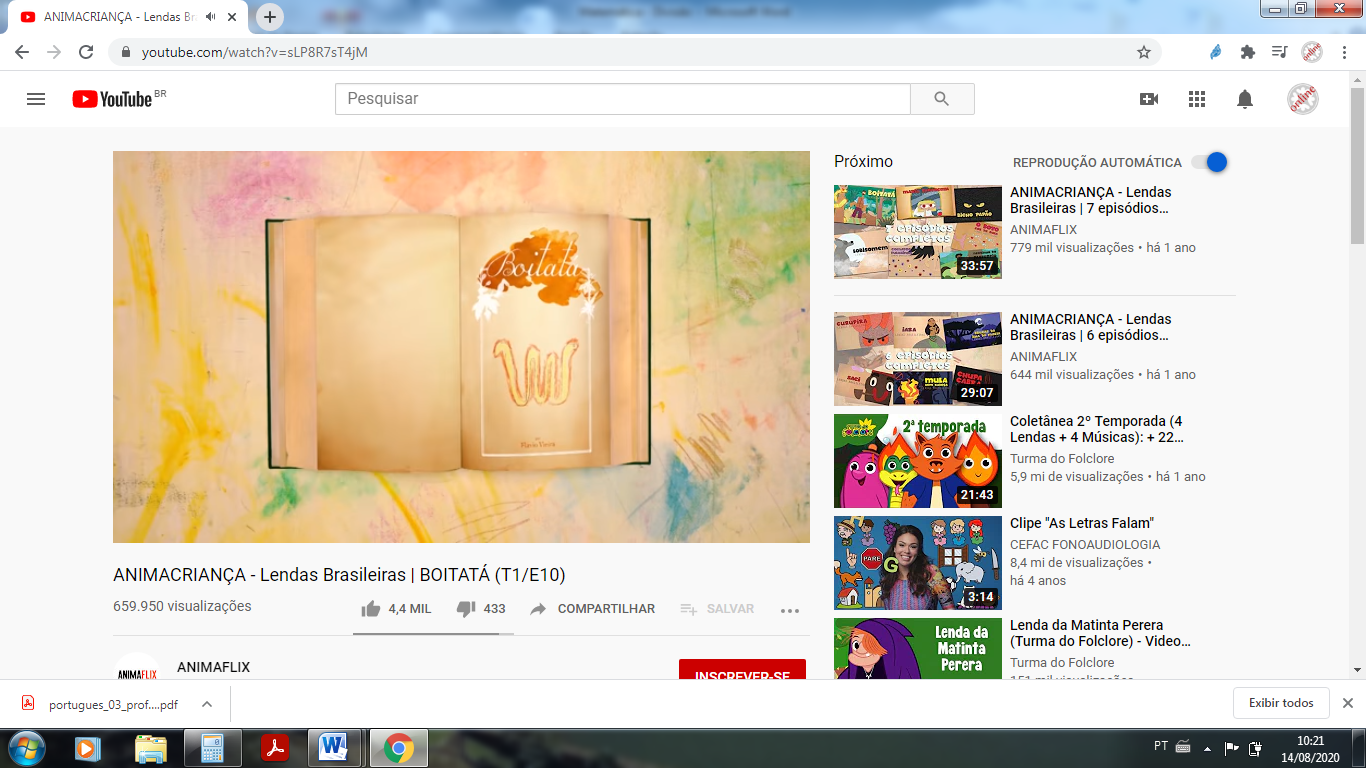 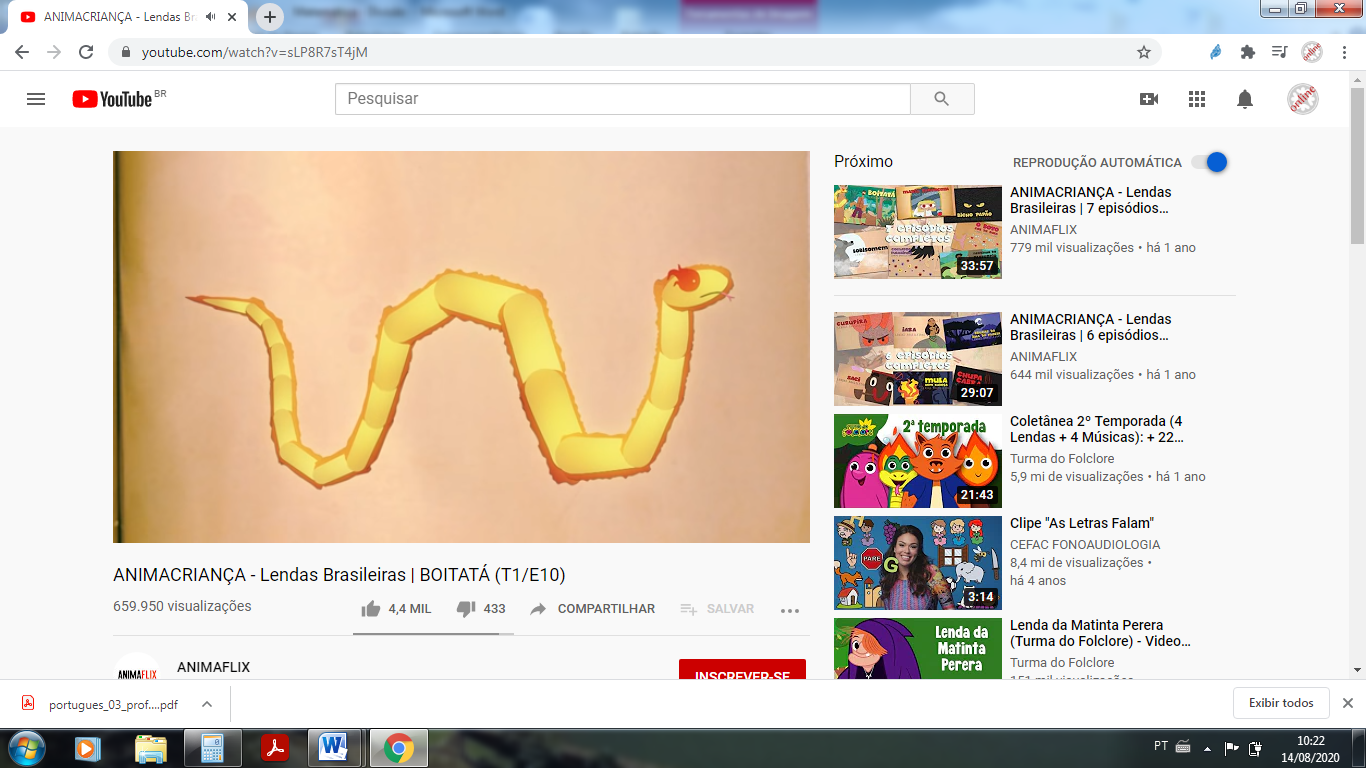 A lenda do Boitatá foi trazida pelos portugueses, na época da colonização. Eram os padres jesuítas quem descreviam o boitatá como uma gigantesca cobra de fogo ondulada, com olhos que parecem dois faróis, couro transparente, que cintila nas noites em que aparece deslizando nas campinas e na beira dos rios. Diz a lenda também que o boitatá pode se transformar em uma tora em brasa, para assim queimar e punir quem coloca fogo nas matas.

           Diz a lenda, também, que quem se depara com o boitatá geralmente fica cego, pode morrer ou até ficar louco . Assim, quando alguém se encontrar com o boitatá deve ficar parado, sem respirar e de olhos bem fechados.Proposta:Assista ao vídeo que conta a lenda do Boitatá narrada por uma criança. Disponível no link: https://youtu.be/sLP8R7sT4jM Em seguida, faça uma história em quadrinhos narrando a lenda do Boitatá.Ilustre a sua história.Bom trabalho!